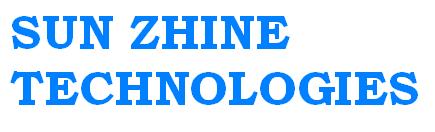 PROJECT TITLES 2011
ADDRESS: 

#2C, 1st Main Road, Navarathna Garden, Ekkatuthangal, Chennai-600032. E-MAIL:sunzinetechnology@gmail.com,

CONTACT-9952809929.REVIEW MATERIALS FORMATTABLE OF CONTENTABOUT SUNZINE      JAVAINTRODUCTION TO JAVAJAVA RESEARCH AND CONFERENCE ORIENTED PAPERS  JAVA APPLICATION ORIENTED PAPERS     DOTNETINTRODUCTION TO DOTNETDOTNET RESEARCH AND CONFERENCE ORIENTED PAPERSDOTNET APPLICATION ORIENTED PAPERSAbout Sunzine :        Sunzine Solutions is an inventive, software and hardware-led solutions provider. With a core team of well-qualified professionals representing diverse functional areas such as Information Technology, Embedded Systems and advanced digital signal processing (DSP), we understand the students’ needs, and develop their quality of professional life by simply making the technology readily usable for them. We Practice exclusively in image processing, simulation, optimization, customization and system integration. Our project methodology includes techniques for initiating a project, developing the requirements, making clear assignments to the project team, developing a dynamic schedule, reporting status to executives and problem solving. In today's competitive environment, students want to ensure that they are getting guidance in an organization that can meet their professional needs. With our well equipped team of solid Information Systems Professionals, who study, design, develop, enhance, customize, implement, maintain and support various aspects of Information Technology, students can be sure that Sunzine is just that sort of organization.Project GuidanceWe are providing project guidance for students in all technology and domain by assisting the students in research and development sector. In our training session, we share our technical thoughts and exposure on your area of research to bring best output. As we are exposed with a number of real time projects, guidance from us will be very helpful to students who are aspiring for academic Project work.As a part, for benefit to students, our team provides the efficient training and a solution .Our team first emphasizes is to, give excellent training by providing them the desired infrastructure. Guidance to give real time exposure for Students/Trainees and to provide cost effective, technology independent, good quality reusable Intellectual Property cores with quality and cost factor are our important constraints so as to satisfy our customers ultimately. We develop and continuously evaluate systems so as to pursue quality in all our deliverables. At our team, we are completely dedicated to customer’s requirements. Our products are designed and devoted to empower their competitive edge and help them succeed.JAVA INTRODUCTION TO JAVA:         Java is an object-oriented, platform independent programming language derives much of its syntax from C and C++. Java is designed to be small, simple, and portable across platforms and operating systems. It is a complete software ecosystem that represents different values to different types of consumer and business users. Java is used to develop executable, distributed applications for delivery to a Java-enabled Web browser or the Java Interpreter.Why to use java?Java brings interactivity into the WebJava technology is applicable for all kind of businesses, mobile devices and PC desktops Platform independence - It works in most cases flawlessly. It has significantly improved over the years. Some other languages / platform offers some degree of platform independence too. However in Java it is without pain. I develop on Windows and yet deploy on Linux regularly without any issues ever.Security - Java was designed with security in mind. It provides super solid libraries for all your security requirements. Security in Java was nowhere an afterthought like many other languages.JAVARESEARCH AND CONFERENCE ORIENTED TITLES (IEEE-2011)DOMAIN: KNOWLEDGE AND DATA ENGINEERINGDOMAIN: MOBILE COMPUTINGDOMAIN: IMAGE PROCESSINGDOMAIN: MULTIMEDIADOMAIN: DEPENDABLE AND SECURE COMPUTING AND NETWORK SECURITYDOMAIN: PARALLEL AND DISTRIBUTED COMPUTING  DOMAIN: DISTRIBUTED NETWORKINGDOMAIN: SOFTWARE ENGINEERINGJ AVA                    APPLICATION ORIENTED TITLE (JAVA/J2EE/J2ME)DOTNETINTRODUCTION TO DOTNET .Network Environment Tools                       Framework is designed to interact with two irrespective languages. An application written in VB .NET can reference a DLL file written in C# or a C# application can refer to a resource written in VC++, etc. This cross-language compatibility is possible due to common language runtime. Real Time Applications & Advantages of .NetIn real time, applications can be created for any kind of industries and it is used resourcefully. For exampleManagement details of an organization.Web site based applications.Create software in both internet and intranet The .NET Framework offers a number of advantages Write once, run everywhereMultiple programming languages (44+)Coding ReductionEase of DeploymentSecurity(Code access, Evidence-based, Role-based) Cryptography DOTNETRESEARCH AND CONFERENCE ORIENTED TITLES (IEEE-2011)DOMAIN: KNOWLEDGE AND DATA ENGINEERINGDOMAIN: MOBILE COMPUTINGDOMAIN: IMAGE PROCESSINGDOMAIN: MULTIMEDIADOMAIN: DEPENDABLE AND SECURE COMPUTING & NETWORK SECURITYDOMAIN: PARALLEL AND DISTRIBUTED COMPUTING  DOMAIN: DISTRIBUTED NETWORKINGDOMAIN: SOFTWARE ENGINEERINGDOTNET APPLICATION ORIENTED TITLES                        WEB APPLICATION               PHP ORIENTED APPLICATION TITLES REVIEWFORMAT0THTITLE DESCRIPTIONABSTRACTEXISTING SYSTEMLIMITATIONS OF EXISTING SYSTEM PROPOSED SYSTEM.ADVANTAGES OF PROPOSED SYSTEM.PROCESS FLOW DIAGRAMS FOR EXISTING AND PROPOSED SYSTEM.H/W & S/W (WITH PPT).KEYTERMS.REFERENCE PAPERS.1STSCOPE OF THE PROJECT.INTRODUCTION.MODULES WITH DESCRIPTION.UML DIAGRAMS. E-R DIAGRAMS.DATA FLOW DIAGRAMS AND SYSTEM ARCHITECTURE.TECHNIQUES AND ALGORITHM USED CONCLUSION.FIRST MODULE EXECUTABLE CODING WITH VIDEO TUTORIAL.2NDSECOND AND THIRD MODULE EXECUTABLE CODING WITH VIDEO TUTORIAL3RDREST OF THE MODULES EXECUTABLE CODING WITH VIDEO TUTORIAL.FINALFULL PROJECT CODING, DATABASE WITH VIDEO TUTORIAL AND FULL DOCUMENTATION.SINOPROJECTCODETITLESYEAR1.SZJDM01Experience Transfer for the Configuration Tuning in Large-Scale Computing Systems20112.SZJDM02Answering Frequent Probabilistic Inference Queries in Databases20113.SZJDM03Constrained Skyline Query Processing against Distributed Data Sites20114.SZJDM04Design and Implementation of an Intrusion Response System for Relational Databases20115.SZJDM05Efficient Techniques for Online Record Linkage20116.SZJDM06Energy Time Series Forecasting Based on Pattern Sequence Similarity20117.SZJDM07Anonymous Publication of Sensitive Transactional Data20118.SZJDM08Privacy-Preserving OLAP: An Information-Theoretic Approach20119.SZJDM09Ranking Spatial Data by Quality Preferences201110.SZJDM10Usher: Improving Data Quality with Dynamic Forms2011SINOPROJECTCODETITLESYEAR1.SZJMC01An Improved Geocast for Mobile Ad Hoc Networks20112.SZJMC02 Analysis of Best Channel Feedback and Its Adaptive Algorithms for Multicarrier Wireless Data Systems20113.SZJMC03Data Delivery Properties of Human Contact Networks20114.SZJMC04Dynamic Conflict-Free Transmission Scheduling for Sensor Network Queries20115.SZJMC05Efficient Data Collection in Wireless Sensor Networks with Path-Constrained Mobile Sinks20116.SZJMC06Fast Detection of Mobile Replica Node Attacks in Wireless Sensor Networks Using Sequential Hypothesis Testing20117.SZJMC07Minimum Bandwidth Reservations for Periodic Streams in Wireless Real-Time Systems20118.SZJMC08Processing Continuous Range Queries with Spatiotemporal Tolerance20119.SZJMC09Secure High-Throughput Multicast Routing in Wireless Mesh Networks201110.SZJMC10Stealthy Attacks in Wireless Ad Hoc Networks: Detection and Countermeasure2011SINOPROJECTCODETITLESYEAR1.SZJIP01A New Hybrid Method for Image Approximation Using the Easy Path Wavelet Transform20112.SZJIP02Graph Cuts for Curvature Based Image Denoising20113.SZJIP03Human Motion Tracking by Temporal-Spatial Local Gaussian Process Experts20114.SZJIP04Image Denoising in Mixed Poisson–Gaussian Noise20115SZJIP05Practical Bounds on Image Denoising:From Estimation to Information2011SINOPROJECTCODETITLESYEAR1.SZJMM01Interactive Image Segmentation With Multiple Linear Reconstructions in Windows20112.SZJMM02Semi-Automatic Tagging of Photo Albums via Exemplar Selection and Tag Inference20113.SZJMM03Collaborative Face Recognition for Improved Face Annotation in Personal Photo Collections Shared on Online Social Networks20114.SZJMM04Reduced-Reference Image Quality Assessment UsingReorganized DCT-Based Image Representation20115.SZJMM05Perceptually Guided Fast Compression of 3-D Motion Capture Data2011SINOPROJECTCODETITLESYEAR1.SZJNS01A Stochastic Model for Quantitative Security Analyses of Networked Systems20112.SZJNS02Deadlock-Free Adaptive Routing in Meshes with Fault-Tolerance Ability Based on Channel Overlapping 20113.SZJNS03Automated Derivation of Application-Aware Error Detectors Using Static Analysis: The Trusted Illiac Approach20114.SZJNS04Balancing Revocation and Storage Trade-Offsin Secure Group Communication20115.SZJNS05Nymble: Blocking Misbehaving Users in Anonymizing Networks20116.SZJNS06Detecting Kernel-Level Rootkits Using Data Structure Invariants20117.SZJNS07Improving Security and Performance in the Tor Network through Tunable Path Selection20118.SZJNS08Prime: Byzantine Replication under Attack20119.SZJNS09PriPAYD: Privacy-Friendly Pay-As-You-Drive Insurance201110.SZJNS10ELMO: Energy Aware Local Monitoring in Sensor Networks2011SINOPROJECTCODETITLESYEAR1.SZJPD01Traceback of DDoS Attacks Using Entropy Variations20112.SZJPD02Multispanning Tree Zone-Ordered Label-Based Routing Algorithms for Irregular Networks20113.SZJPD03Joint Optimization of Complexity and Overhead for the Routing in Hierarchical Networks20114.SZJPD04Passive Network Performance Estimation for Large-Scale, Data-Intensive Computing20115SZJPD05Supporting Scalable and Adaptive Metadata Management in Ultralarge-Scale File Systems2011SINOPROJECTCODETITLESYEAR1.SZJNW01A Unified Approach to Optimizing Performance in Networks Serving Heterogeneous Flows20112.SZJNW02Cross-Layer Jamming Detection and Mitigation in Wireless Broadcast Networks20113.SZJNW03Delay-Optimal Opportunistic Scheduling and  Approximations: The Log Rule20114.SZJNW04Energy-Efficient Protocol for Cooperative Networks20115.SZJNW05Fast Simulation of Service Availability in Mesh Networks With Dynamic Path Restoration 20116.SZJNW06How Bad Are Selfish Investments in Network Security?20117.SZJNW07Improved Bounds on the Throughput Efficiency of Greedy Maximal Scheduling in Wireless Networks20118.SZJNW08Maelstrom: Transparent Error Correction for Communication Between Data Centers20119.SZJNW09Star-Block Design in Two-Level Survivable Optical Networks201110.SZJNW10Towards Systematic Design of Enterprise Networks2011SINOPROJECTCODETITLESYEAR1.SZJSE01Plat_Forms: A Web Development Platform Comparison by an Exploratory Experiment Searching for Emergent Platform Properties20112.SZJSE02Bristlecone: Language Support for Robust Software Applications20113.SZJSE03An Attack Surface Metric20114.SZJSE04Improving Source Code Lexicon via Traceability and Information Retrieval20115.SZJSE05Which Crashes Should I Fix First?:Predicting Top Crashes at an Early Stage to Prioritize Debugging Efforts2011SINOPROJECTCODETITLESYEAR1SZJA01PROGRESSIVE PARAMETRIC QUERY OPTIMIZATION20112SZJA02A GENERIC LOCAL ALGORITHM FOR MINING DATA STREAMS IN LARGE DISTRIBUTED SYSTEMS20113SZJA03A RELATION-BASED PAGE RANK ALGORITHM FOR SEMANTIC WEB SEARCH ENGINES20114SZJA04GLIP: A CONCURRENCY CONTROL PROTOCOL FOR CLIPPING INDEXING20115SZJA05VIDEO EVENT CLASSIFICATION AND IMAGE SEGMENTATION BASED ON NONCAUSAL MULTIDIMENSIONAL HIDDEN MARKOV MODELS20116SZJA06SECURITY ANALYSIS OF THE SASI PROTOCOL20117SZJA07FLEXIBLE  ROLLBACK RECOVERY IN DYNAMIC HETEROGENEOUS GRID COMPUTING20118SZJA08INTRUTION DETECTION IN NETWORK SECURITY20119SZJA09CRYPTANALYSIS OF A GENERALIZED RING SIGNATURE SCHEME201110SZJA10PDCS: SECURITY AND PRIVACY SUPPORT FOR DATA-CENTRIC SENSOR NETWORKS201111SZJA11NO-REFERENCE VIDEO QUALITY MONITORING FOR H.264/AVC CODED VIDEO201112SZJA12DIFFERENTIATED BANDWIDTH  ALLOCATION WITH TCP PROTECTION IN CORE ROUTERS201113SZJA13NODE ISOLATION MODEL AND AGE-BASED NEIGHBOR SELECTION IN UNSTRUCTURED P2P NETWORKS201114SZJA14A TRAFFIC ENGINEERING APPROACH FOR PLACEMENT AND SELECTION OF NETWORK SERVICES201115SZJA15MULTIPLE ROUTING CONFIGURATION FOR FAST IP NETWORK RECOVERY201116SZJA16MITIGATING DENIAL-OF-SERVICE ATTACKS ON THE CHORD OVERLAY NETWORK: A LOCATION HIDING APPROACH201117SZJA17MULTIPATH DISSEMINATION IN REGULAR MESH TOPOLOGIES201118SZJA18DYNAMIC ROUTING WITH SECURITY CONSIDERATIONS201119SZJA19SIMPLISTIC WAY TO FIND FILE SHARING AND GIFT GIVING201120SZJA20RESOURCE MANAGEMENT USING  QUIVER201121SZJA21EVALUATION OF THE EFFICACY OF FEC CODING FOR COMBATING NETWORK PACKET LOSSES USING A MODEL-BASED APPROACH201122SZJA22TECHNIQUE FOR FINDING SHORTEST PATH IN CONSTRAINED NETWORK201123SZJA23LESS-STRUCTURED P2P SYSTEM DESIGNING FOR EXPECTED HIGH CHURN201124SZJA24IMPROVING ACTIVE PACKET LOSS MEASUREMENT USING A  GEOMETRIC APPROACH201125SZJA25MULTIPLE CONFLICTING INFORMATION PROVIDERSFOR  TRUTH DISCOVERY ON WEB201126SZJA26EFFICIENT ACCESS TO HIGH DIMENSIONAL DATABASES-AN INDEX BASED APPROACH201127SZJA27DETECTION AND PROJECTING OF MULTI ATTRIBUTE TRANSACTIONAL DATA201128SZJA28FAST ACCESS AND RETRIEVAL OF TEMPORAL PATTERNS-INDEX BASED APPROACH201129SZJA29INTER-DOMAIN PACKET FILTER-A APPROACH TO MIGRATE IP SPOOFING201130SZJA30DATA TRANSFER  IN NETWORK USING  INTERMEDIARIES –EFFICIENT AND CONFIDENTIAL APPROACH201131SZJA31FAULT PREDICTION IN OBJECT-ORIENTED SYSTEM USING CONCEPTUAL COHESION OF CLASSES201132SZJA32IMAGE RECONSTRUCTION-GAUSSIAN APPROACH201133SZJA33CFA (LOSSLESS COMPRESSION SCHEME FOR BAYER) COLOR FILTER ARRAY IMAGES201134SZJA34SHAPE DESCRIPTION IN  MULTI SCALE EDGE FIELD201135SZJA35PERFORMANCE DEGRADATION AND ELIMINATING  THEM-SENSOR NETWORK201136SZJA36DATA TRANSFER USING SOCKETS- A MULTI TASK APPROACH201137SZJA37BUG  TRACING METHOD-A NOVEL APPROACH201138SZJA38LAN  COMMUNICATION-AN EFFICIENT APPROACH201139SZJA39LORD OF LINKS201140SZJA40COLLUSIVE PIRACY PREVENTION IN P2P CONTENT DELIVERY NETWORK2011SINOPROJECTCODETITLESYEAR1.SZDDM01A Dual Framework and Algorithms for Targeted Online Data Delivery20112.SZDDM02Making Aggregation Work in Uncertain and Probabilistic Databases20113.SZDDM03Authenticated Multistep Nearest Neighbor Search20114.SZDDM04Differential Privacy via Wavelet Transforms20115.SZDDM05A Personalized Ontology Model for Web Information Gathering 20116.SZDDM06Intertemporal Discount Factors as a Measure of Trustworthiness in Electronic Commerce20117.SZDDM07IR-Tree: An Efficient Index for Geographic Document Search20118.SZDDM08Mining Group Movement Patterns for Tracking Moving Objects Efficiently20119.SZDDM09TEXT: Automatic Template Extraction From Heterogeneous Web Pages201110.SZDDM10Seeking Quality of Web Service Composition in a Semantic Dimension2011SINOPROJECTCODETITLESYEAR1.SZDMC01A Medium Access Control Scheme for Wireless LANs with Constant-Time Contention20112.SZDMC02A Privacy-Preserving Location Monitoring System for Wireless Sensor Networks20113.SZDMC03Breath: An Adaptive Protocol for Industrial Control Applications Using Wireless Sensor Networks20114.SZDMC04Dynamic Time Slot Partitioning for Multimedia Transmission in Two-Hop Cellular Networks20115.SZDMC05Expected Routing Overhead for Location Service in MANETs under Flat Geographic Routing20116SZDMC06MAP: Multiauctioneer Progressive Auction for Dynamic Spectrum Access20117SZDMC07Optimal Stochastic Location Updates in Mobile Ad Hoc Networks20118SZDMC08Scalable Localization with Mobility Prediction for Underwater Sensor Networks20119SZDMC09Secret Key Establishment Using Temporally and Spatially Correlated Wireless Channel Coefficients201110SZDMC10Towards Zero Retransmission Overhead: A Symbol Level Network Coding Approach to Retransmission2011SINOPROJECT CODETITLESYEAR1.SZDIP01Active Learning for Solving the Incomplete Data Problem in Facial Age Classification by theFurthest Nearest-Neighbor Criterion20112.SZDIP02Contextual Kernel and Spectral Methods for Learningthe Semantics of Images20113.SZDIP03Goal-Oriented Rectification of Camera-BasedDocument Images20114.SZDIP04Spatiotemporal Localization and Categorization ofHuman Actions in Unsegmented Image Sequences20115.SZDIP05From Tiger to Panda: Animal Head Detection2011SINOPROJECTCODETITLESYEAR1.SZDMM01Text-Video Completion Using Structure Repair and Texture Propagation20112.SZDMM02Learning Visual Contexts for Image Annotation From Flickr Groups20113.SZDMM03Fast Visual Retrieval Using Accelerated Sequence Matching20114.SZDMM04Effective Semantic Annotation by Image-to-Concept Distribution Model20115.SZDMM05Effective Pseudonoise Sequence and Decoding Function for Imperceptibility and Robustness Enhancement in Time-Spread Echo-Based Audio Watermarking2011SINOPROJECTCODETITLESYEAR1.SZDNS01Shifting Inference Control to User Side: Architecture and Protocol20112.SZDNS02Providing e-Transaction Guarantees in Asynchronous Systems with No Assumptions on the Accuracy of Failure Detection20113.SZDNS03Mechanism Design-Based Secure Leader Election Modelfor Intrusion Detection in MANET20114.SZDNS04An Obfuscation-Based Approach for Protecting Location Privacy20115.SZDNS05CASTLE: Continuously Anonymizing Data Streams20116.SZDNS06Adaptive Fault-Tolerant QoS Control Algorithms for Maximizing System Lifetime of Query-BasedWireless Sensor Networks20117.SZDNS07A Policy Enforcing Mechanism for Trusted Ad Hoc Networks20118.SZDNS08Robust Correlation of Encrypted Attack Traffic through Stepping Stones by Flow Watermarking20119.SZDNS09Runtime Defense against Code Injection Attacks Using Replicated Execution201110.SZDNS10Distributed Detection of Clone Attacks in Wireless Sensor Networks2011SINOPROJECTCODETITLESYEAR1.SZDPD01Rumor Riding: Anonymizing Unstructured Peer-to-Peer Systems20112.SZDPD02Load Balance with Imperfect Information in Structured Peer-to-Peer Systems20113.SZDPD03The Small World of File Sharing20114.SZDPD04Chunk Distribution in Mesh-Based Large-Scale P2P Streaming Systems: A Fluid Approach20115.SZDPD05Energy Conscious Scheduling for Distributed Computing Systems under Different Operating Conditions2011SINOPROJECT	CODETITLESYEAR1.SZDNW01A Simple Model for Chunk-Scheduling Strategies in P2P Streaming20112.SZDNW02An Optimal Algorithm for Relay Node Assignment in Cooperative Ad Hoc Networks20113.SZDNW03Architecture and Abstractions for Environment and Traffic-Aware System-Level Coordination of Wireless Networks20114.SONW04Continuous Neighbor Discovery in Asynchronous Sensor Networks20115.SZDNW05Efficient Multipath Communication for Time-Critical Applications in Underwater Acoustic Sensor Networks20116.SZDNW06Forward Correction and Fountain Codes in Delay-Tolerant Networks20117.SZDNW07Jamming-Aware Traffic Allocation for Multiple-Path Routing Using Portfolio Selection20118.SZDNW08Optimal Anycast Technique for Delay-Sensitive Energy-Constrained Asynchronous Sensor Networks20119.SZDNW09Predictive Resource Management of Multiple Monitoring Applications201110.SZDNW10The Limit of Information Propagation Speed in Large-Scale Multihop Wireless Networks2011SINOPROJECTCODETITLESYEAR1.SZDSE01From UML to Petri Nets:The PCM-Based Methodology20112.SZDSE02Semi-Proving: An Integrated Method for Program Proving, Testing, and Debugging20113.SZDSE03Automatically Detecting and Tracking Inconsistencies in Software Design Models20114.SZDSE04Efficient Consistency Measurement Based on Behavioral Profiles of Process Models20115.SZDSE05The Awareness Network, To Whom Should I Display My Actions? And, Whose Actions Should I Monitor?2011SINOPROJECT CODETITLES              WINDOWS APPLICATION TITLES  YEAR1.SZDA01SOFTCUTS: A SOFT EDGE SMOOTHNESS PRIOR FOR COLOR IMAGE SUPER-RESOLUTION20112.SZDA02THE EFFECTIVENESS OF CHECKSUMS FOR EMBEDDED CONTROL NETWORKS20113.SZDA03CONSISTENCY MANAGEMENT STRATEGIES FOR DATA REPLICATION IN MOBILE AD HOC NETWORKS20114.SZDA04MESSAGE AUTHENTICATION IN COMPUTATIONALLY CONSTRAINED ENVIRONMENTS20115.SZDA05ON THE PLANNING OF WIRELESS SENSOR NETWORKS: ENERGY-EFFICIENT CLUSTERING UNDER THE JOINT ROUTING AND COVERAGE CONSTRAINT20116.SZDA06ROUTING IN DELAY-TOLERANT NETWORKS COMPRISING HETEROGENEOUS NODE POPULATIONS20117.SZDA07A TRAFFIC ENGINEERING APPROACH FOR PLACEMENT AND SELECTION OF NETWORK SERVICES20118.SZDA08RESEQUENCING ANALYSIS OF STOP-AND-WAIT ARQ FOR PARALLEL MULTICHANNEL COMMUNICATIONS20119.SZDA09ON THE TIME SYNCHRONIZATION OF DISTRIBUTED LOG FILES IN NETWORKS WITH LOCAL BROADCAST MEDIA201110.SZDA10EXPLICIT LOAD BALANCING TECHNIQUE FOR NGEO SATELLITE IP NETWORKS WITH ON-BOARD PROCESSING CAPABILITIES201111.SZDA11ON UNBIASED SAMPLING FOR UNSTRUCTURED PEER-TO-PEER NETWORKS201112.SZDA12THE DESIGN TRADE-OFFS OF BITTORRENT-LIKE FILE SHARING PROTOCOLS201113.SZDA13OBLIVIOUS ROUTING OF HIGHLY VARIABLE TRAFFIC IN SERVICE OVERLAYSAND IP BACKBONES201114.SZDA14LEARNING IMAGE-TEXT ASSOCIATIONS201115.SZDA15HISTOGRAM-BASED GLOBAL LOAD BALANCING  IN STRUCTURED PEER-TO-PEER SYSTEMS201116.SZDA16A TRANSMISSION CONTROL SCHEME FOR MEDIA ACCESS  IN SENSOR NETWORK201117.SZDA17EVALUATING THE VULNERABILITY OF NETWORK TRAFFIC USING JOINT SECURITY AND ROUTING ANALYSIS201118.SZDA18DYNAMIC VERSUS STATIC TRAFFIC POLICING: A NEW APPROACH FOR VIDEOCONFERENCE TRAFFIC OVER WIRELESS CELLULAR NETWORKS201119.SZDA19ANALYZING THE SIGNALING STATUS OF NETWORK TRAFFIC IRREGULARITIES201120.SZDA20DATA MANAGEMENT IN ACQUISITIONED ENVIRONMENT BY MEANS OF PROBABILISTIC MODELS201121.SZDA21UNTRUSTED OPERATING SYSTEMS IMPLEMENTATION ON THE CONVICTED HARDWARE201122.SZDA22EVALUTING THE EFFECT OF A OBJECT ORIENTAL SOFTWARE201123.SZDA23IMAGE RECOVERY VIA TOTAL VARIATION & MINIMIZATION METHOD201124.SZDA24DIGITAL WATERMARKING FOR TAMPER PROOFING AND  AUTHENTICATION IN IMAGES201125.SZDA25MODELING AND ANALYSIS OF AN EFFICIENT MULTICAST  MECHANISM201126.SZDA26CO-OPERATING CATCHING BY MOBILE CLIENTS IN PUSH BASED INFORMATION SYSTEMS201127.SZDA27EFFICIENT CONTENT DELIVERY IN MOBILE AD-HOC NETWORKS201128.SZDA28ENLIGHTMENT OF AUTOMOBILES MANAGEMENT SYSTEMS201129.SZDA29ESTIMATING COMMERCIAL ACTIVITY  MANAGEMENT  SYSTEMS201130.SZDA30ASESMENT REPORT THROUGH DISTRIBUTED NETWORKING201131.SZDA31AUTOMATIC ACCUMULATION AND RECUPERATE SCHDULER201132.SZDA32PRO CURING PACKET SWITCHED DATA TRANSMISSION USING ENCODING & DECODING TECHNIQUES201133.SZDA33USER CONVERSATION THROUGH INTRANET201134.SZDA34ANONYMOUS PACKETS TRACING RELATING THE ESTIMATED SOURCE201135.SZDA35HIGH SPEED SWITCH SCHEDULING  FOR LOCAL AREA NETWORKS201136.SZDA36ENGLISH TO SPANISH TRANSLATION OF SIGNBOARD IMAGES FROM MOBILE PHONE CAMERA201137.SZDA37SECURITY IMPLEMENTATION IN COOPERATION CACHE WIRELESS NETWORKS201138.SZDA38PRIVACY PRESERVING DATAMINING201139.SZDA39INFORMATION CONTENT-BASED SENSOR SELECTION AND TRANSMISSION POWER ADJUSTMENT FOR COLLABORATIVE TARGET201140SZDA40HIERARICHAL KEY MANAGEMENT SCHEME FOR WIRELESS SENSOR NETWORKS2011SINOPROJECT CODETITLESYEAR1.SZDW01INTERACTIVE CORRECTION AND RECOMMENDATION FOR COMPUTER LANGUAGE LEARNING AND TRAINING20112.SZDW02IMPROVING PERSONALIZATION SOLUTIONS THROUGH OPTIMAL SEGMENTATION OF CUSTOMER BASES20113.SZDW03NNEXUS: AN AUTOMATIC LINKER FOR COLLABORATIVE WEB-BASED CORPORA20114.SZDW04EVALUVATING META-SEARCH ENGINE MERGE ALGORITHMS20115.SZDW05MINING E-COMMERCE DATA TO ANALYZE CUSTOMER BEHAVIOUR20116.SZDW06NOVEL WEIGHTED GRAPH BASED GROUPING ALGORITHM FOR METADATA PREFETCHING20117.SZDW07ONLINE AUTOMATION OF JEWELLS IN ALL SORT OF CARS20118.SZDW08AN ADVANCED DISTRIBUTED APPROACH TO SURMOUNT THE OVERLAY MISMATCHING PROBLEMS20119.SZDW09HIGH PERFORMANCE DATA STREAM PROCESSING ON A NOVAL HARDWARE ENHANCED FRAMEWORK201110.SZDW10ONLINE  COMPETENT WEB SERVICE AHEAD OF COMPONENT BASED COMPUTING201111.SZDW11TWO CONTROLLED EXPERIMENTS CONTAINING  THE COMPARISSON OF PAIR,PROGRAMMING TO PEER REVIEW201112.SZDW12STRUCTURE ANALYSIS OF GAME  VIDEOS USING DOMAIN MODELS201113.SZDW13WEBSITE GUIDING SYSTEMS FOR ORGANIZATION201114.SZDW14ONLINE CUSTOMER RELATIONSHIP MANAGEMENT SYSTEMS201115.SZDW15PRACTICAL MANAGEMENT AND STANDARD ADMINISTRATIVE SYSTEM201116.SZDW16ONLINE  -NET BANKING SYSTEMS ENHANCING INTERNET BASED RESEARCH PROGRAM201117.SZDW17EDUCATIONAL PROGRAM AND ASSESMENT THROUGH INTERNET201118SZDW18ENHANCING INTERNET BASE RESEARCH PROGRAM201119SZDW19ONLINE MANAGEMENT OF INCOME TAX SERVICES SYSTEM201120SZDW20ONLINE BOOKING FOR OIL & NATURAL GAS AGENCIES201121SZDW21ONLINE CUSTOMER EVALUATING & RANKING SYSTEMS201122SZDW22ONLINE DISTRIBUTED DATA CALENDRING SYSTEMS201123SZDW23ONLINE  TOURISM MANAGEMENT SYSTEM2011SINOPROJECTCODETITLESYEAR1SZP01STUDY ABROAD based on THE best critics20112SZP02EDUCATIONAL SERVICES based on THE job offers20113SZP03TRANSPORT services based on popular places and city20114SZP04HOTEL MANAGEMENT offers services based on the reviews and rank.20115SZP05HR MANAGEMENT with busniess case study, ORANZATIONAL SERVICES Towards business goal  20116SZP06SEA MARKET materials for e-commerce20117SZP07DATABASE distributors among trust agent20118SZP08CONSTRUCTIONAL MATERIALS for business trading.20119SZP09PRAGMATIC PRINTING books for bookworm201110SZP10SHOPPING CART – TEXTTILE industry201111SZP11SIGNUP in multi website based on similar web content201112SZP12CRIME POLICE department database.201113SZP13JEWELLS CART E-commerce201114SZP14BABY BEDDING materials based on age group201115SZP15SOFTWARE SOLUTIONS FOR DOMAIN problem201116SZP16ELECTRONICS PRODUCTS for industrial needs201117SZP17MATRIMONIALS services based on indivdual category201118SZP18PRAYER SERVICES201119SZP19LANGUAGES ACADEMY FOR ABROAD2011